ATTĒLU KARTĪTES – PĀRTIKAS PRODUKTI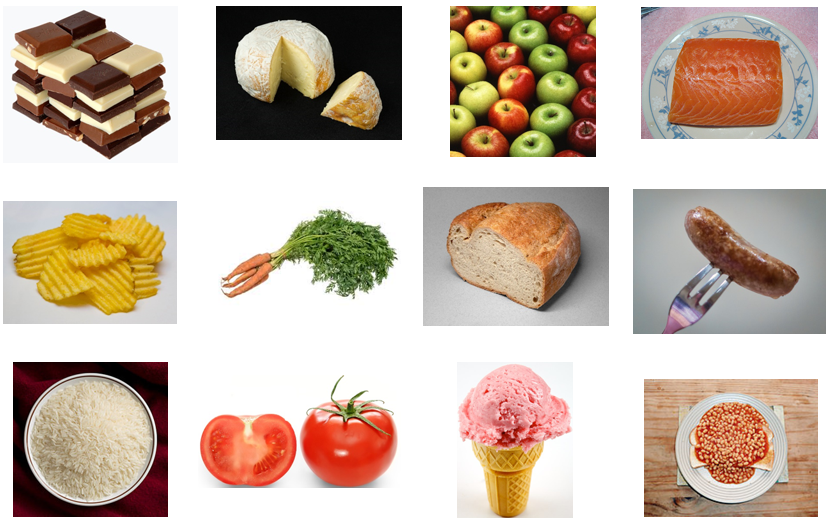 